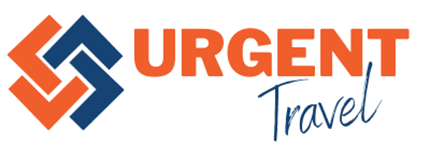 QUESTIONNAIRE FOR UKFor students:  Name of School:What year/grade or course of study:Address and telephone number of school:Date of attendance:  (complete details)From: dd/mm/yearTo:     dd/mm/yearRequired DocumentsPassport copy, Residence visa copyNOC from Company/Sponsor6 months bank statementBusiness Invitation (If Business Trip)Previous passport copy NAME OF THE APPLICANTNAME OF THE APPLICANT1Previous passport no.  (old passport) if any, please attached Previous passport no.  (old passport) if any, please attached 2Previous passport issuing authorityPrevious passport issuing authority3Previous passport date of issuancePrevious passport date of issuance4Previous passport date of expiryPrevious passport date of expiry5Is Previous passport lost, stolen or in your possession?Is Previous passport lost, stolen or in your possession?6Present Residence address Present Residence address 7Years of stay in present address 	Years of stay in present address 	8Contact No. (landline)Contact No. (landline)9Mobile No.Mobile No.10Previous Residence address (IF LESS THAN 2 YEARS IN PRESENT ADDRESS)Previous Residence address (IF LESS THAN 2 YEARS IN PRESENT ADDRESS)11Previous Residence date started livingPrevious Residence date started living                                date stopped living                                date stopped living12Email AddressEmail Address13Emirates ID noEmirates ID no14Father’s full name                        SurnameFather’s full name                        Surname                                                  First name                                                  First name15Father’s Date and Place of Birth, Nationality:Father’s Date and Place of Birth, Nationality:16Mother’s full name                       SurnameMother’s full name                       Surname                                                  First name                                                  First name17Mother’s Date and Place of Birth, Nationality:Mother’s Date and Place of Birth, Nationality:18If married, Spouse name             SurnameIf married, Spouse name             Surname                                                  First name                                                                                First name                              19Spouse Birthdate (dd/mm/yyyy) Nationality:Spouse Birthdate (dd/mm/yyyy) Nationality:20Spouse Passport No.Spouse Passport No.21Spouse Place and Country of BirthSpouse Place and Country of Birth22Spouse present address (if not living with spouse)Spouse present address (if not living with spouse)23Spouse telephone noSpouse telephone no24No. of Children (dependent children)No. of Children (dependent children)Children’s Full nameChildren’s Full name25Children’s Date & Place of BirthChildren’s Date & Place of Birth26Address & telephone number  of children if not living with youAddress & telephone number  of children if not living with you27Passport  No. of Children (if available)Passport  No. of Children (if available)28Your Company Name/Business NameYour Company Name/Business Name29Your Company / Business addressYour Company / Business address30Your Company/Business  contact no.Your Company/Business  contact no.31Company Email addressCompany Email address32Date of Joining in the company dd/mm/yyyyDate of Joining in the company dd/mm/yyyy33Total Monthly Salary including other incomeTotal Monthly Salary including other income34Type of work undertaken ( your job description)Type of work undertaken ( your job description)34Monthly expenditure (living costs in UAE)Monthly expenditure (living costs in UAE)35How much do you give from your income to support your family and dependents?How much do you give from your income to support your family and dependents?36How much fund is available for UK visit?How much fund is available for UK visit?37Do you have any savings or any other source of income? Please specify.Do you have any savings or any other source of income? Please specify.38Do you have any relatives in UK? Please provide their full name, address & contact numberDo you have any relatives in UK? Please provide their full name, address & contact number39Previous visits to other countries, state name of  country, date travelled, purpose of trip, for the last 10 years         Country               Date of arrival      Length of stay              Purpose                                    (dd-mm-yyyy)     (days/weeks/months)              1.2.3.4.5.6.7.8.9.10.13.14.15.         Country               Date of arrival      Length of stay              Purpose                                    (dd-mm-yyyy)     (days/weeks/months)              1.2.3.4.5.6.7.8.9.10.13.14.15.40Have you been issued a UK visa in the last 10 years? Provide the detailsType of visa issued:Date of issue:Date of Expiry:Issuing Authority:Type of visa issued:Date of issue:Date of Expiry:Issuing Authority:41Have you traveled in the UK in the last 10 years? Provide details of trip (if 2 or more travels please write on the spaces below)Have you traveled in the UK in the last 10 years? Provide details of trip (if 2 or more travels please write on the spaces below)Arrival date:Departure date from UK:Purpose of travel:42Have you been refused a visa for any other country including UK? Please give detailsHave you been refused a visa for any other country including UK? Please give detailsDate of refusal:Country applied:Type of visa refused:43If need interview, what language would you like to use in interview?If need interview, what language would you like to use in interview?44Travel Dates (intended dates of travel) to the UKTravel Dates (intended dates of travel) to the UK45Duration of stay in UK (in days)Duration of stay in UK (in days)46Port /City of entry in UKPort /City of entry in UK47Are you travelling with anyone to UK?If YES, Please provide detailsAre you travelling with anyone to UK?If YES, Please provide details